ATIVIDADE DE INGLÊS - 2º ANO CATANDUVAS, NOVEMBER 16TH 2020TODAY IS MONDAY THE FRUITS – AS FRUTASATIVIDADE 1 – DESENHE E PINTE AS FRUTAS- FRUITS.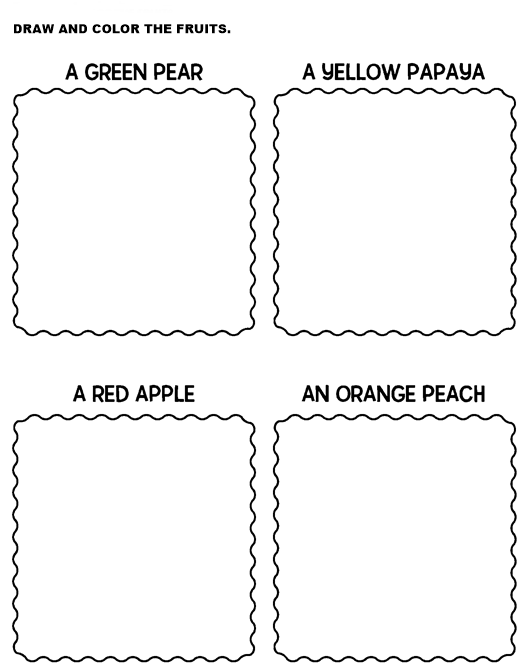 VAMOS OUVIR E CANTAR UMA MÚSICA SOBRE AS FRUITS – FRUTAS EM INGLÊS! COLORFUL FRUITS: https://www.youtube.com/watch?v=uOsJouK7YN4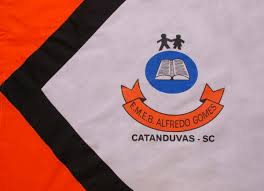 ESCOLA MUNICIPAL DE EDUCAÇÃO BÁSICA ALFREDO GOMES.DIRETORA: IVÂNIA NORA.ASSESSORA PEDAGÓGICA: SIMONE ANDRÉA CARL.ASSESSORA TÉCNICA ADM.: TANIA N. DE ÁVILA.PROFESSOR: JAQUELINE DEMARTINI DISCIPLINA: LÍNGUA INGLESACATANDUVAS – SCANO 2020 - TURMA 2º ANO